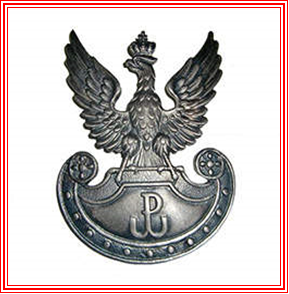    1944                            2016S p o ł e c z n y  K o m i t e t  B u d o w y  P o m n i k a  w  Berżnikach   działający           przy Sejneńskim  Towarzystwie  Opieki  nad  Zabytkami, P r o b o s z c z  Parafii  Rzymsko – Katolickiej  p.w. Wniebowzięcia N.M.P. w Berżnikach,                                          S t a r o s t a   P o w i a t u   S e j n e ń s k i e g ,   R a d a   i   W ó j t   G m i n y   S e j n y    Z  A  P  R  A  S  Z  A  J  Ą NA UROCZYSTOŚĆ    PATRIOTYCZNO  –  RELIGINĄODSŁONIĘCIA  ODBUDOWANEGO  POMNIKA               UPAMIĘTNIAJĄCEGO  ŚMIERĆ  MĘCZEŃSKĄ  20  BOJOWNIKÓWZA  WOLNOŚĆ   POLSKIZAMORDOWANYCH  W  BERŻNIKACH  W  DNIU 18.05.1944  ROKUPRZEZ  OKUPANTA  NIEMIECKIEGOHONOROWY  PATRONAT  NAD  UROCZYSTOŚCIĄ  OBJĘLIPANI   ANNA   MARIA   ANDERSSENATOR  RZECZYPOSPOLITEJ   POLSKIEJSEKRETARZ   STANU   W  KANCELARII  RADY  MINISTRÓWORAZPAN  JAROSŁAW  ZIELIŃSKIPOSEŁ  NA  SEJM  RZECZYPOSPOLITEJ   POLSKIEJSEKRETARZ   STANUMINISTERSTWA   SPRAW   WEWNĘTRZYCH   I   ADMINISTRACJIPragniemy poinformować, iż uroczystości odbędą się 22 maja b.r.  Rozpoczną się o godz. 11.00 Mszą  Świętą  w Kościele p.w. Nawiedzenia Najświętszej Maryi Panny w Berżnikacha następnie przemarsz  pod Pomnik , gdzie odbędą się dalsze uroczystości.Dla osób niemających możliwości dojazdu będzie zapewniony transport autokarowy z placu przy Pomniku Powstania Sejneńskiego  o godzinie 10.30